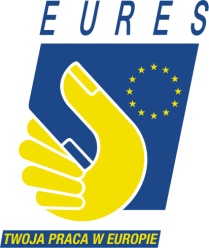 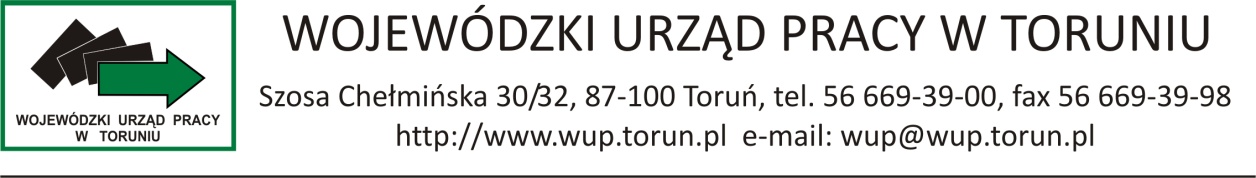 IX Międzynarodowe Targi Pracy 12 kwietnia 2018 r.Hotel Bulwar, Toruńw godz. 10:00 - 14:00 FORMULARZ REJESTRACYJNYProsimy o przesłanie wypełnionego formularza do dnia 16 marca br. 
na adres e-mail: eures@wup.torun.pl  Możliwość udziału w targach zostanie potwierdzona przez doradcę EURES poprzez e-mail zwrotny.Udział w targach jest bezpłatny.WARUNKI UCZESTNICTWAOrganizatorem targów jest Wojewódzki Urząd Pracy w Toruniu.Przesłanie wypełnionego zgłoszenia na adres eures@wup.torun.pl jest równoznaczne z potwierdzeniem chęci uczestnictwa w Targach.Termin nadsyłania zgłoszeń upływa 28 marca br.Możliwość udziału w targach zostanie potwierdzona przez Organizatora poprzez e-mail.Targi odbędą się 12 kwietnia br. w Hotelu Bulwar w Toruniu, w godzinach 10:00-14:00. Uprzejmie prosimy o zapewnienie obsługi stoiska w tym czasie.Stoiska będą udostępnione Wystawcom od godziny 9:30 w dniu Targów.Organizator zapewnia Wystawcom stoisko (stolik i 2 krzesła) do własnej aranżacji.O rozmieszczeniu i przydziale stoisk decyduje Organizator. Wystawca zobowiązuje się do prowadzenia prezentacji swojej firmy i ofert pracy wyłącznie w obrębie własnego stoiska.Organizator zapewnia Wystawcom przerwę kawową.Organizator nie gwarantuje Wystawcom bezpłatnego miejsca parkingowego 
w okolicy realizacji Targów. Wystawcy mają możliwość wcześniejszej publikacji ofert pracy na portalu tujestpraca.eu (zachęcamy do zarejestrowania się w serwisie i dodania ofert pracy).Istnieje możliwość prezentacji firmy i ofert pracy na ekranie w sali wystawienniczej podczas trwania targów. Zainteresowani Wystawcy proszeni są o przesłanie krótkiej prezentacji (maks. 3 slajdy) na adres: eures@wup.torun.pl do 6 kwietnia br. Udział w targach jest bezpłatny. Kontakt w sprawie Targów:Wojewódzki Urząd Pracy w ToruniuZespół EURESeures@wup.torun.pltel. 56 669 39 12Nazwa wystawcy:Adres:www: Ilość osób na stoisku:(Maks. 2) Dane osoby kontaktowejImię i nazwisko:Telefon:Email:Oferowane stanowiska pracy: